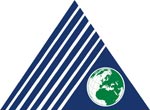 YEDİTEPE ÜNİVERSİTESİSOSYAL BİLİMLER ENSTİTÜSÜ MÜDÜRLÜĞÜ’NEFinansal İktisat Doktora Programı Yeterlilik Sınavı Başvuru FormuBaşvuru sahibinin aşağıdaki bilgileri doldurması gerekmektedir.Kayıtlı olduğum Finansal İktisat Doktora programında yeterlilik sınavı öncesi gerekli olan tüm ders yükümlülüklerimi tamamladım. Bu dönem yapılacak olan Finansal İktisat Doktora yeterlilik sınavına girmek üzere sınav başvurumun onaylanmasını rica ediyorum. Gereğini bilgilerinize arz ederim.                                                                                                                    Saygılarımla,                                                                                       İsim:                                                                                                                                                                        İmza:                                                                                        Tarih:Adı SoyadıÖğrenci NumarasıTamamladığı AKTSTamamladığı Yeditepe KredisiGenel Not OrtalamasıTranscriptinde ders harf notu CB’den düşük olan ders sayısıProgramda tamamladığı toplam dönem sayısı (yaz dönemi hariç)